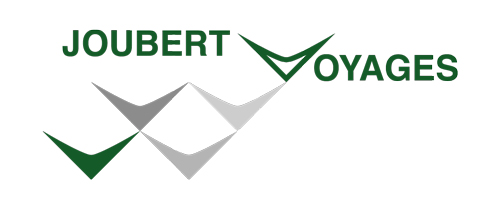 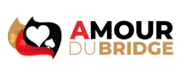 FORMULAIRE D’INSCRIPTION HÔTEL-VOYAGE (à remplir en majuscules) M. 		 Mme 		 MlleNom : ………………………………………………………………. Prénom : ……………………………………………...Adresse : ……………………………………………………………………………………………………………………….Code Postal : …………………………. Ville : ………………………………………………………………………………Tél. Portable : ………………………………………………  Email : ……………………………………………………… Je désire m’inscrire à ce voyage - prix par personne -  JOINDRE la copie votre CI ou passeport   avec une validité de 6 mois - vous pouvez scanner ces documents                                                          Forfait base chambre double grand lit ou twin (merci d’entourer) + excursion …….      	   1375 	€Supplément vue sur mer	………. 	     100 € Supplément single 	 	     282 	€Supplément vue mer pour une chambre single ……………………………………………….            200 €Option Cœur du Monténégro – Parc National       	    	       48 	€Option Lac Skadar   ………………………………………………………………………………...              48 	€           Assurance facultative si vous n’avez pas de carte type Visa 1er Gold ou MasterCard : Multirisques : Annulation, Assistance Rapatriement, Responsabilité Civile, Bagage 	……….    	52 € / persRèglement : Par chèque libellé à l’ordre de “Joubert voyages” (attention le chèque ne comprend pas d’assurance) Par carte bancaire et Autorisation de Prélèvement (vous pouvez donner ces renseignements par tél.)Numéro ____________________________________ Date d’expiration ________________ Crypto _________CB BLEUE (ne comprend pas assurance annulation)               Visa 1er 	          Euro card MasterCard     J’autorise Joubert Voyages à débiter ma carte de la somme de 100 € à la commande Puis la somme de 50% - 100 € déjà versé 2 mois avant le départ soit au 22/07/2020 Le solde 1 mois avant le départ soit le 22 /08/2020En respect des nouvelles règles du RGPD, nous vous informons que toutes vos données seront détruites au retour du voyage.Date : ……/……/…… 					Signature :FORMULAIRE BRIDGE MONTENEGRO (à remplir en majuscules)A envoyer à l’adresse de promobridge (voir ci-dessous).                                          M. 		 Mme 	 Mlle                                                  Nom : ………………………………………Prénom : …………………………………………………………………………Adresse : …………………………………………………………………………………………………………………………Code Postal : …………………………. Ville : ………………………………………………………………………………..Tél. : ………………………  Tel. Portable : …………………….  Email : ………………………………………………….Tarifs : Préférentiel : 202 €Pour les personnes s’inscrivant à deux stages Promobridge en 2020Pour les personnes s’inscrivant avec un partenaire avant le 14 juillet  2020Pour les abonnés amourdubridge s’inscrivant avec un partenaire Réduit : 222 €Pour les personnes seules s’inscrivant avant le 14 juillet  2020Pour les personnes s’inscrivant avec un partenaire après le 14 juillet  2020Pour les abonnés amourdubridge  Normal : 255 €Acompte : 45 € par personne (le solde devra être versé sur place) Totalité Règlement : Par chèque libellé à l’ordre de “Promobridge” envoyé avec ce bulletin à l’adresse suivante :         	Promobridge – M. Kerlero	14, avenue Louis Gervot	44500 LA BAULE Par virement bancaire. Dans ce cas, vous pouvez télécharger un RIB de promobridge sur le site.En cas d’annulation, vos arrhes pour le bridge vous seront intégralement remboursées, à l’exception de la cotisation promobridge de 5 € (à régler en plus du stage si vous n’êtes pas encore membre de l’association, ceci afin d’éviter la facturation de T.V.A. Les abonnés au site amourdubridge sont déjà membres de l’association).Date : ……/……/…… 					Signature :NOMPrénom(s)Le 1er inscrit sur le passeportPrix par personneJe désire partager ma chambre avecTOTALTOTALNOMPrénomPrix par personneTOTALTOTAL